http://services.nwu.ac.za/qualification-and-academic-programme-planning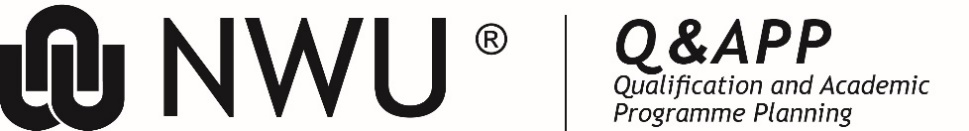 FORM 1: SITUATION ANALYSIS This form must be completed for a new qualification application or a new mode of provision. The following template must be completed by the Curriculum team, and submitted to the Faculty Teaching and Learning Committee, followed by the Faculty Board (or its Faculty Board Executive Committee) for approval. The faculty board-approved form for new qualification applications must then be submitted to the Q&APP SCS & SCAS administrator for SCAS consideration and recommendation.Before completing this application, did you consult with your Faculty Q&APP SCS? Did you familiarise yourself with the Q&APP Curriculum document? ADDENDUM A – PROOF OF CONSULTATION WITH ALL CAMPUSES, IRRESPECTIVE OF THE CAMPUS(ES) WHERE THE QUALIFICATION WILL BE OFFERED(Insert proof of consultation: Email and other correspondence here.)ADDENDUM B – PROOF OF CONSULTATION WITH OTHER FACULTIES SHOULD THE CURRICULUM’S MODULES RESIDE IN MORE THAN ONE FACULTY(Insert proof of consultation: Email and other correspondence here.)ADDENDUM D – FINANCIAL VIABILITY(Please insert document from Strategic Intelligence here.)Key for the template Key for the template RedProvides guidelinesKindly apply principles of academic writing, the NWU writing style and have your submission language-edited.Kindly apply principles of academic writing, the NWU writing style and have your submission language-edited.SECTION A: PROPOSED NEW QUALIFICATION INFORMATIONSECTION A: PROPOSED NEW QUALIFICATION INFORMATIONSECTION A: PROPOSED NEW QUALIFICATION INFORMATIONSECTION A: PROPOSED NEW QUALIFICATION INFORMATIONName of FacultySchool:Subject group:Curriculum team:Curriculum team leader:1. NEW QUALIFICATION INFORMATION1. NEW QUALIFICATION INFORMATION1. NEW QUALIFICATION INFORMATION1.1Qualification type1.2NQF exit level of proposed new qualification1.3Mode(s) of provision (delivery) of the proposed new qualification:1.3.1If contact, will the programme be presented on full time, part time basis or both?1.4Select the campuses where the proposed new qualification will be offered*Also include Addendum A – Proof of consultation with ALL campusesCampus 1: Campus 2: Campus 3: 1.5Provide a campus phase-in plan for the qualification.1.6 Is this envisaged qualification part of your Faculty Integrated Teaching and Learning Plan (FITLP) curriculum planning?1.7Are the envisioned qualification included in the Faculty’s enrolment planning?2. QUALIFICATION DESIGN2. QUALIFICATION DESIGN2. QUALIFICATION DESIGN2.1Qualification name2.2NQF exit level2.3Total credits2.4CESM codes of new qualification in the 2nd order2.5How does the proposed new qualification link with the NWU T&L Strategy 2015-2025 strategic drivers and goals? 2.6How would you ensure that your proposed new qualification adhere to responsiveness?2.7How will you approach the following in the design of the curriculum?  How will you approach the following in the design of the curriculum?  2.7.1Access with success2.7.2The student voice (input)2.7.3Social justice, decolonisation, Africanisation, curriculum transformation.2.7.4Innovative teaching and learning strategies, self-directed learning2.7.5Blended learning and multimodal education2.8Will service learning be incorporated in the qualification? (If yes, please answer section 2.9)2.9Will there be a dedicated service learning component (module)? If not a dedicated module, how?2.10Will WIL (Work integrated be incorporated in the qualification? (If yes, please answer section 2.11)2.11Will there be a dedicated learning component (module)? If not a dedicated module, how?2.12How will the proposed qualification link with the NWU Graduate attributes?3. PROOF OF MARKET APPETITE AND SUSTAINABILITY AND FINANCIAL VIABILITY3. PROOF OF MARKET APPETITE AND SUSTAINABILITY AND FINANCIAL VIABILITY3. PROOF OF MARKET APPETITE AND SUSTAINABILITY AND FINANCIAL VIABILITY3.1Motivate the need (rationale) for the envisaged qualification.i Details of the reasoning that led to identifying the need for the qualification.ii How the qualification meets specific needs in the sector for which it is developed iii Details of consultation with a recognised professional body or industry body iv Range of typical students and indicate the occupations, jobs or areas of activity in which the qualifying students will operatev How the qualification will provide benefits to the society, economy, discipline to articulate its responsiveness vi The way is the curriculum is shaped by students’ needs. Reflect how to prepare students for local and/or global context; how students are inducted into the literacy of specific disciplines or fields; how multilingualism is recognised as a resource to enhance teaching and language; relevance to students’ everyday lives; how the learning needs of the underprepared students will be met3.2Why was the specific qualification type selected?3.3What will be the value of the new addition - justification, drive or push) of the new qualification / academic programme (purpose)?3.4Target market and enrolment targets (projection over a three-year period) and explain the basis for the projection.3.5How does the qualification compare against national and international trends and qualifications? Ensure that you make use of 3 national and 2 international qualifications and include the URL for the webpage of the institution. Clearly outline by stating the names of the identified countries, the names of the institutions and the titles of the identified international qualifications, the level purpose and focus.3.6Provide tangible proof of market appetite for the new development – liaise with the NWU Corporate Relations and Marketing department and the Career Centre for assistance (e.g. industry demand/trends, job market sites, student demand, societal needs, etc.).3.7Articulation pathway to and from the qualification.3.8Career opportunities for graduates of the qualification / academic programme.3.9Use of integration of ICT within the modules of the academic programme and qualification.3.10Clarify existing staff capacity (academic and administrative) within faculty on the campus(es) of delivery for the proposed new qualification and/or academic programme. Will additional academic staff be required and how do you propose funding this?3.11Provide proof of financial viability for the new offering after consultation with Strategic Intelligence. (Include as Addendum D)3.12 Is there any other financial implications not stated in 3.11, e.g. study guide development, e-learning platforms etc.?3.13Clarify the need for infrastructure for implementation of the proposed new qualification and/or programme.• Library use• ICT• Lecture rooms• Laboratories• Academic professional development needs• Student support3.14Is this application supported by Facilities Management?4. INTENDED TIMELINE FOR THE NEW QUALIFICATION(Please see Q&APP Process summary document map and Q&APP Process map 1 External processes for assistance)4. INTENDED TIMELINE FOR THE NEW QUALIFICATION(Please see Q&APP Process summary document map and Q&APP Process map 1 External processes for assistance)4. INTENDED TIMELINE FOR THE NEW QUALIFICATION(Please see Q&APP Process summary document map and Q&APP Process map 1 External processes for assistance)4.1Step A3: Submit Form 1 to Faculty TL committee followed by Faculty Board.4.2Submit Form 1 to Faculty Board.4.3Step A4: Commence with the population of Form 3: Combined external application form 4.4Step A5: Curriculum team leader submit Form 3 and Module outlines to Faculty TL committee 4.5Step A6: Form 3 and Module outlines are submitted to Faculty Board 4.6Step A7: Form 1 and/or Form 3 and Module outlines are submitted to Q&APP SCS for SCAS by Faculty Administrator4.7Step A8:TEPEC submission (Only for Faculty of Education) OR Professional body approval (where applicable)4.8Step A9: DHET PQM clearance submission (Form 2a)4.9Step A10: CHE accreditation submission (Form 3, Module outlines, SAQA form and other addenda)4.10Steps A11-14: Planned roll out yearCHECKLIST FOR REQUIRED ADDENDENDA(Please copy all addenda into this document if possible and number accordingly)CHECKLIST FOR REQUIRED ADDENDENDA(Please copy all addenda into this document if possible and number accordingly)INCLUDEDNOT INCLUDEDAProof of consultation with all campuses, irrespective of the campus(es) where the qualification will be offeredBProof of consultation with other faculties should the curriculum’s modules reside in more than one facultyCProposed qualification outcomes and major subjectsDProof of financial viability ADDENDUM C – PROPOSED QUALIFICATION OUTCOMES AND MAJOR SUBJECTSOn completion of the qualification the student should be able to demonstrate:Proposed major subjects: